109學年度班級教室佈置成果主題：日本動畫文化-神隱少女議題名稱：戒菸生活，有你有我【主題區】 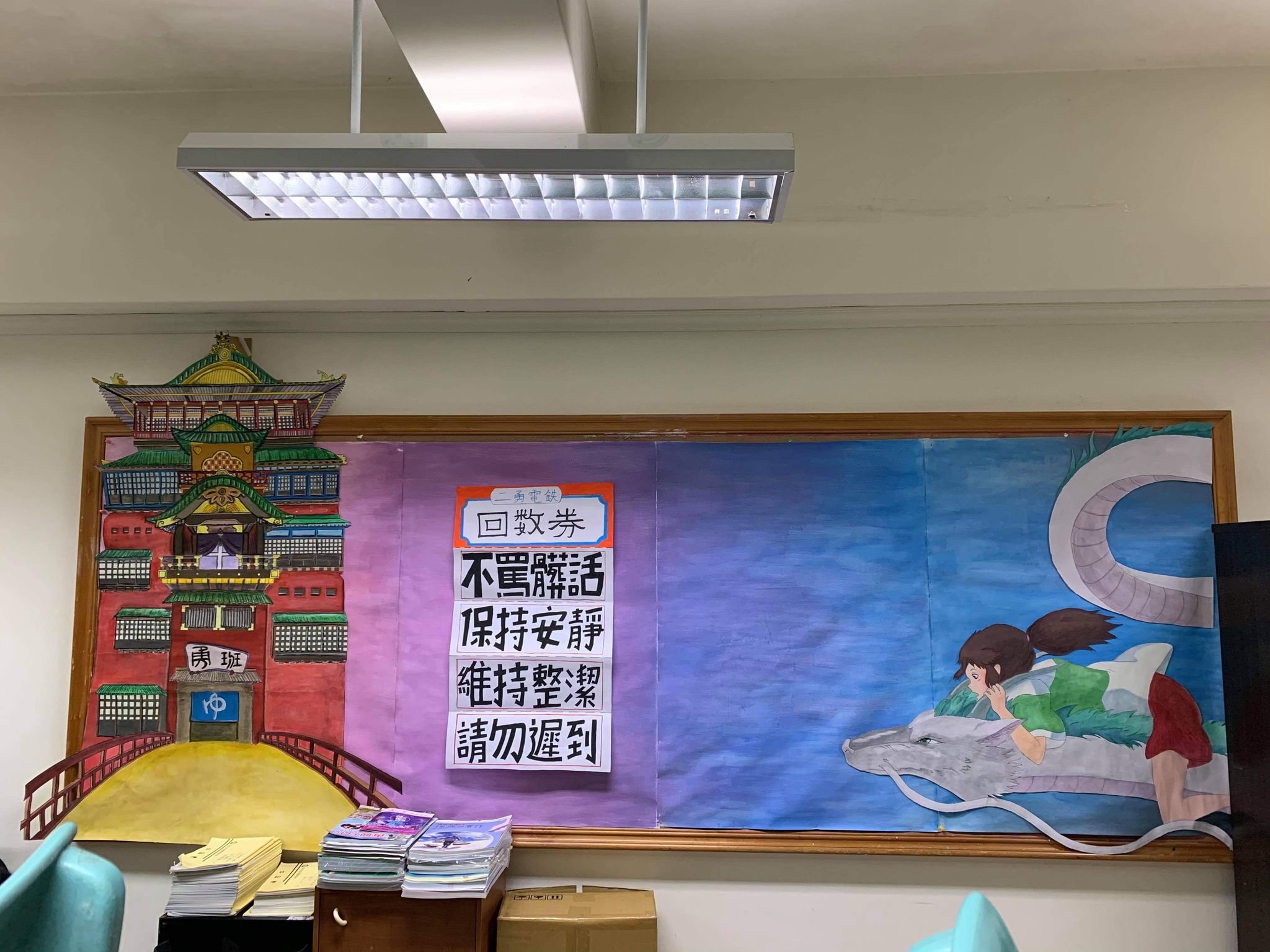 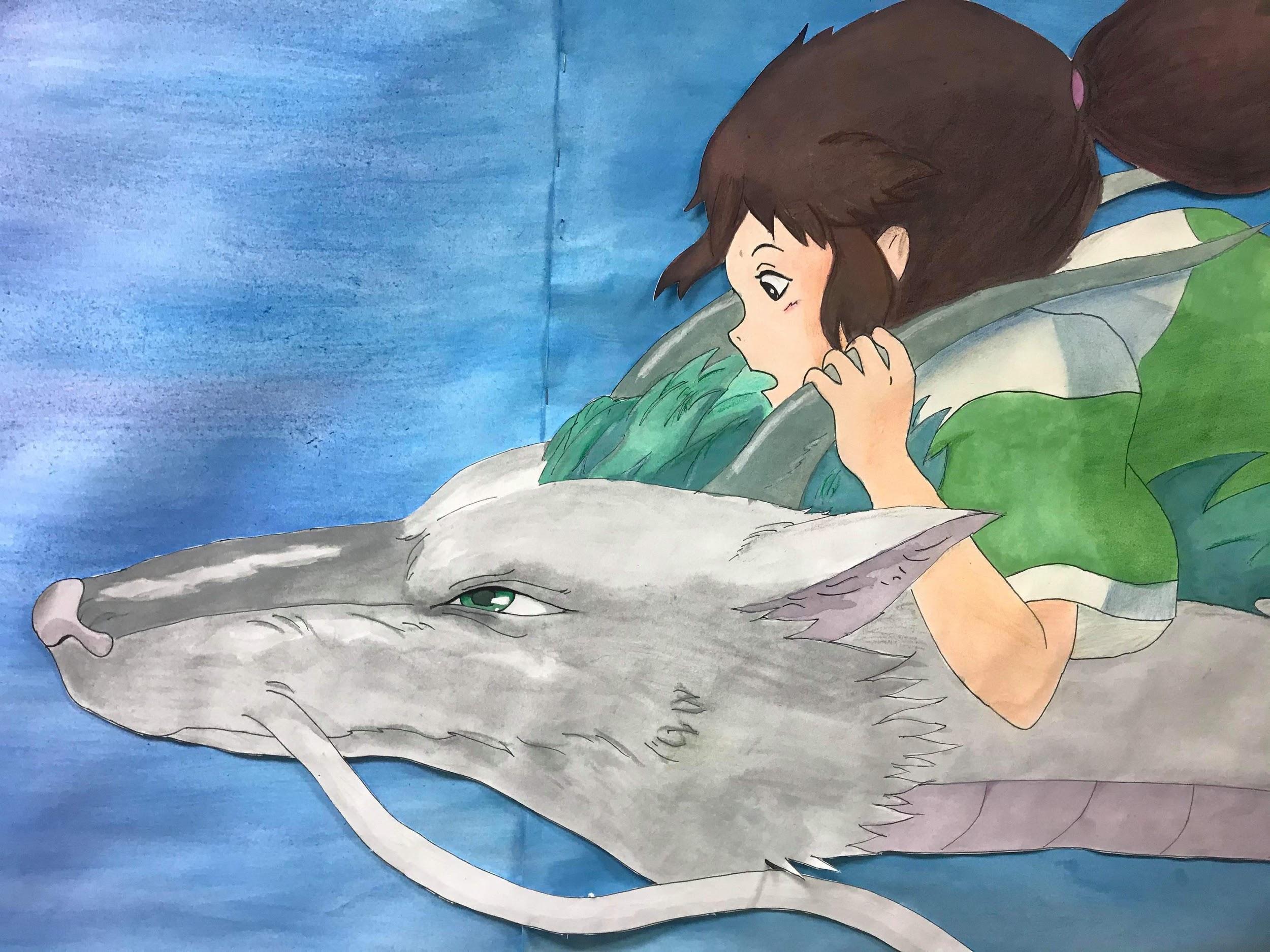 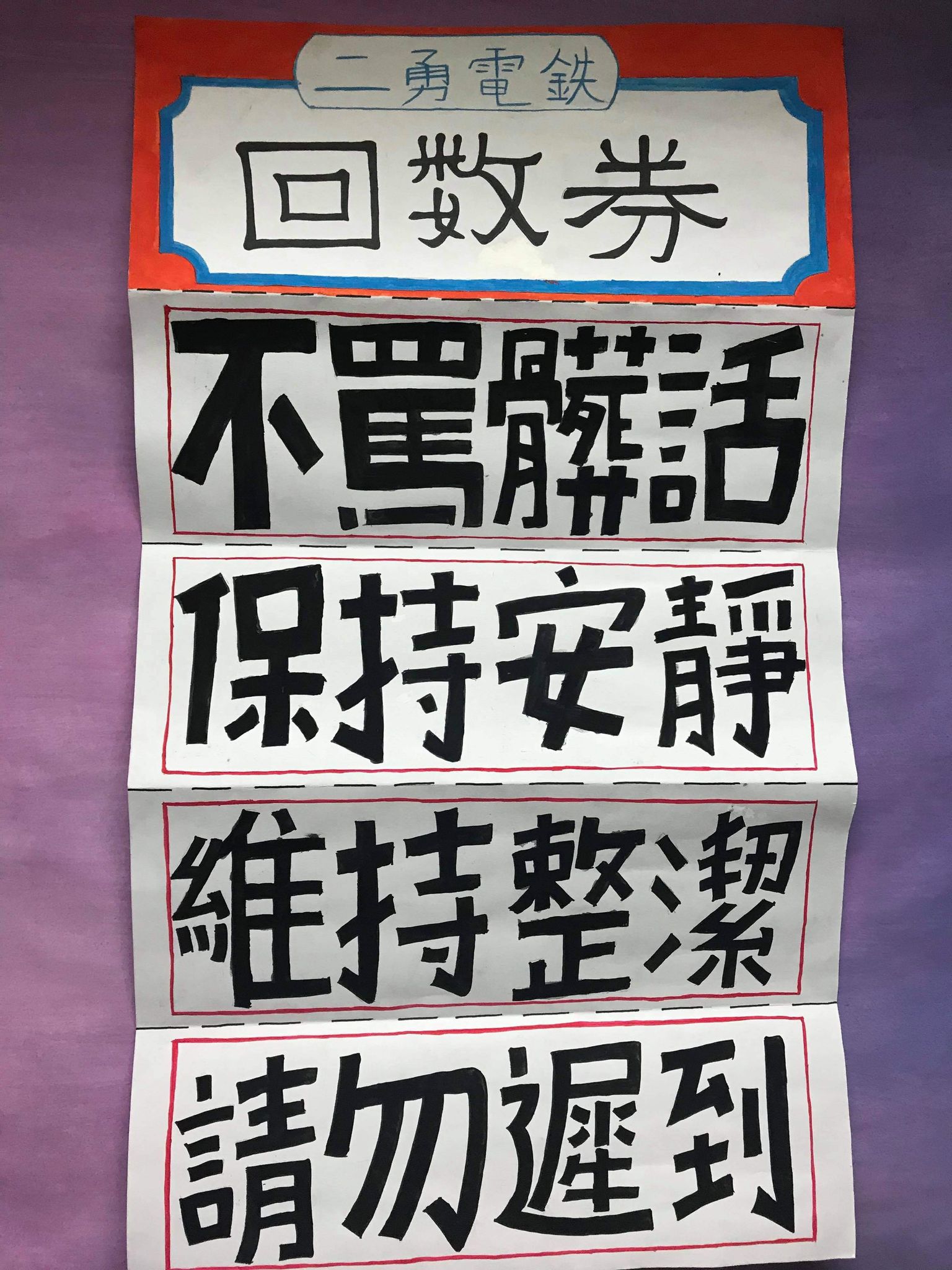 【主題區】 【主題區】 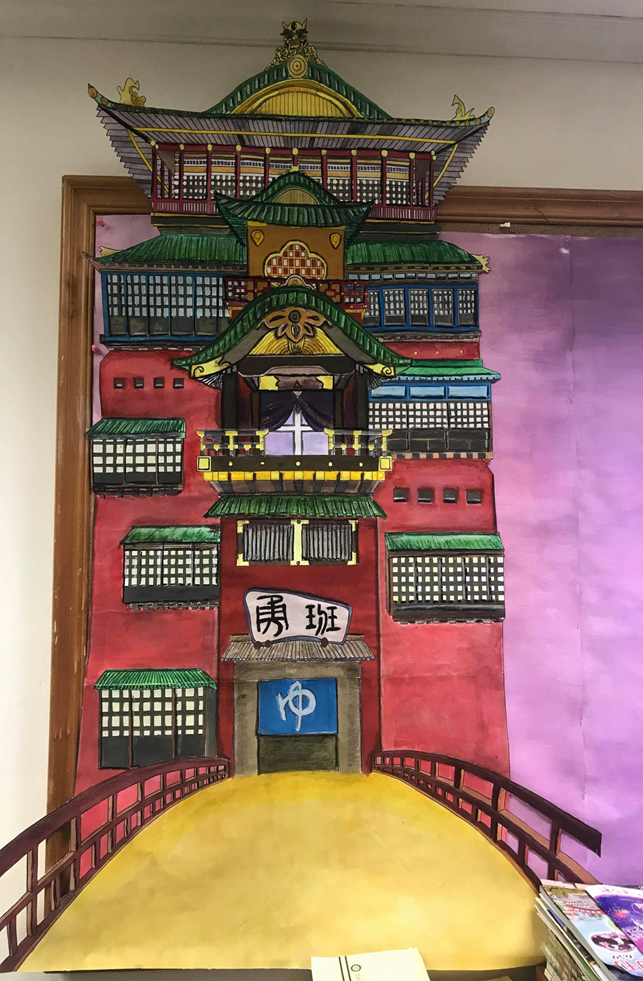 設計理念：日本動畫文化是家喻戶曉的，想到動畫不免想到宮崎駿，神隱少女的故事中主角千尋在油屋經歷許多磨鍊，在其他人的幫助下逐漸成長，最後通過湯婆婆的考驗，離開神靈世界。我們會選擇神隱少女作為主題是因為我們就像千尋，他在油屋中接受考驗而我們也在二勇不斷接受挑戰不斷成長，二勇的大家彼此互相幫忙，最後的我們也會通過升學的考驗離開再興。小設計是我們把油屋改成勇班，海源電鐵也改成二勇電鐵。所有作品都是從畫草稿、上色、剪裁、黏貼一步一步完成的。設計理念：日本動畫文化是家喻戶曉的，想到動畫不免想到宮崎駿，神隱少女的故事中主角千尋在油屋經歷許多磨鍊，在其他人的幫助下逐漸成長，最後通過湯婆婆的考驗，離開神靈世界。我們會選擇神隱少女作為主題是因為我們就像千尋，他在油屋中接受考驗而我們也在二勇不斷接受挑戰不斷成長，二勇的大家彼此互相幫忙，最後的我們也會通過升學的考驗離開再興。小設計是我們把油屋改成勇班，海源電鐵也改成二勇電鐵。所有作品都是從畫草稿、上色、剪裁、黏貼一步一步完成的。設計理念：日本動畫文化是家喻戶曉的，想到動畫不免想到宮崎駿，神隱少女的故事中主角千尋在油屋經歷許多磨鍊，在其他人的幫助下逐漸成長，最後通過湯婆婆的考驗，離開神靈世界。我們會選擇神隱少女作為主題是因為我們就像千尋，他在油屋中接受考驗而我們也在二勇不斷接受挑戰不斷成長，二勇的大家彼此互相幫忙，最後的我們也會通過升學的考驗離開再興。小設計是我們把油屋改成勇班，海源電鐵也改成二勇電鐵。所有作品都是從畫草稿、上色、剪裁、黏貼一步一步完成的。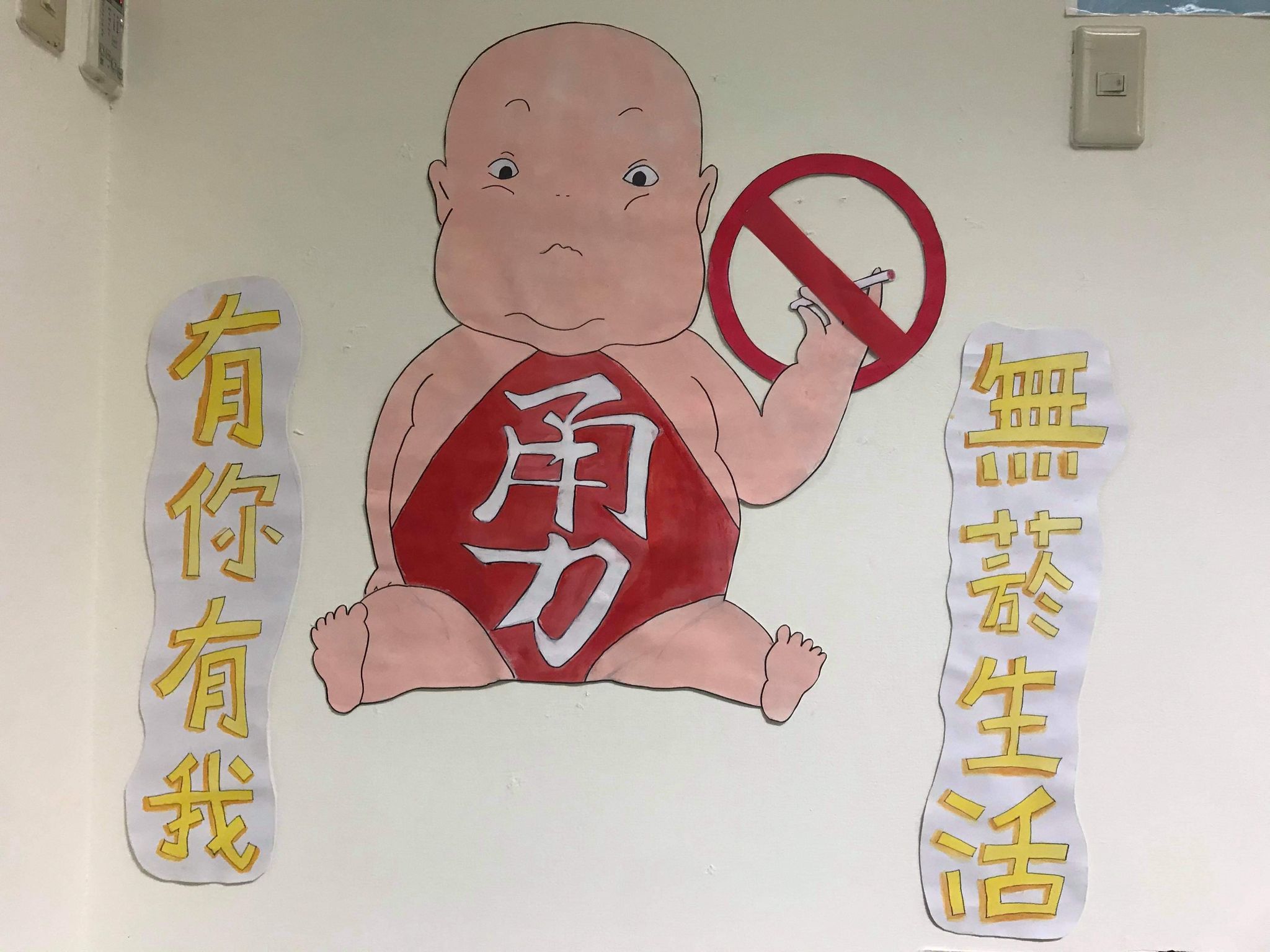 班級書庫：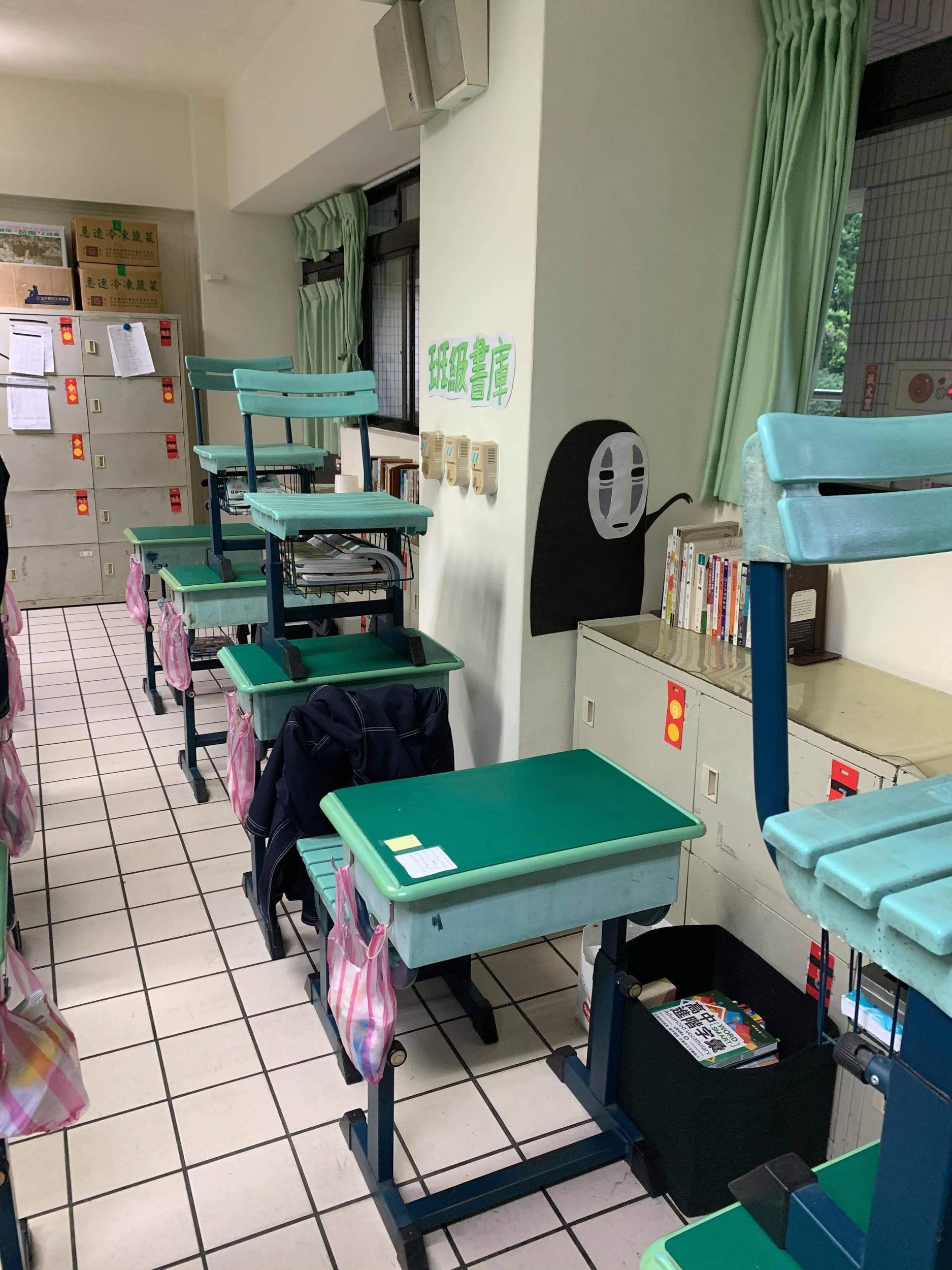 無臉男在神隱少女中吃東西總是張大嘴巴大口大口的吃，我們畫了一個無臉男伸手拿書的樣子，期許同學們可以大量、廣泛的閱讀並吸收，就像無臉男吃東西一樣。班級書庫：無臉男在神隱少女中吃東西總是張大嘴巴大口大口的吃，我們畫了一個無臉男伸手拿書的樣子，期許同學們可以大量、廣泛的閱讀並吸收，就像無臉男吃東西一樣。班級書庫：無臉男在神隱少女中吃東西總是張大嘴巴大口大口的吃，我們畫了一個無臉男伸手拿書的樣子，期許同學們可以大量、廣泛的閱讀並吸收，就像無臉男吃東西一樣。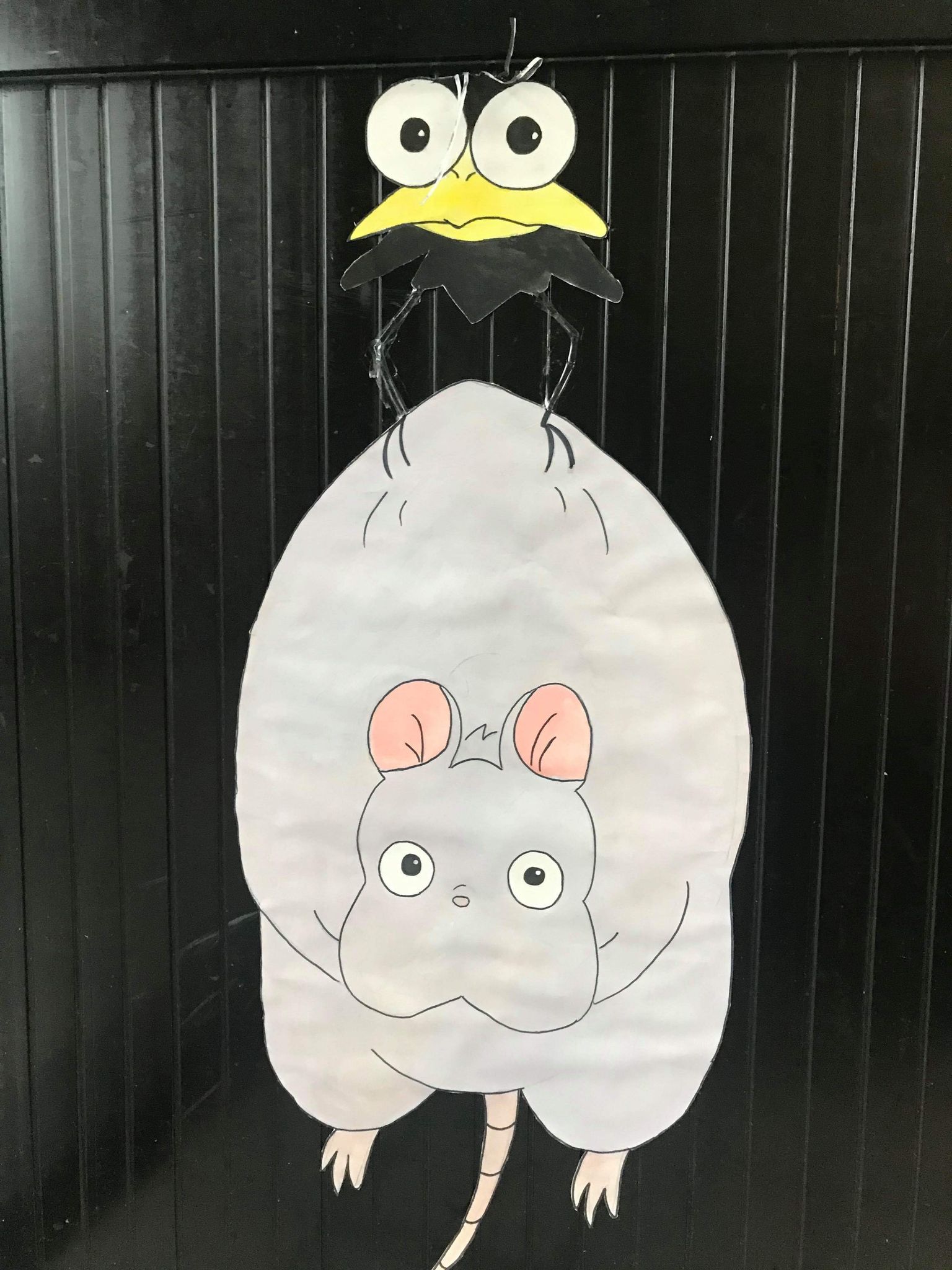 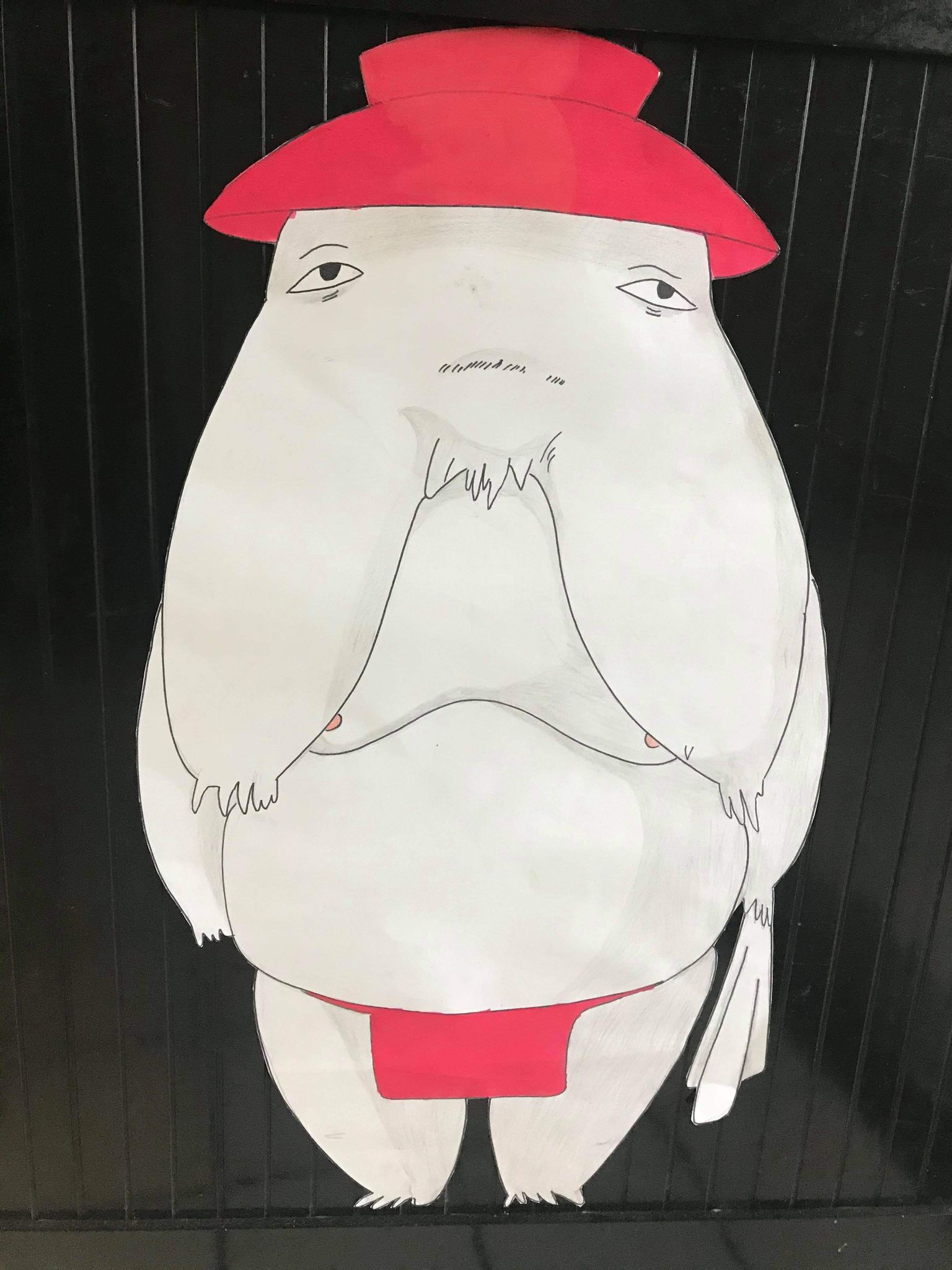 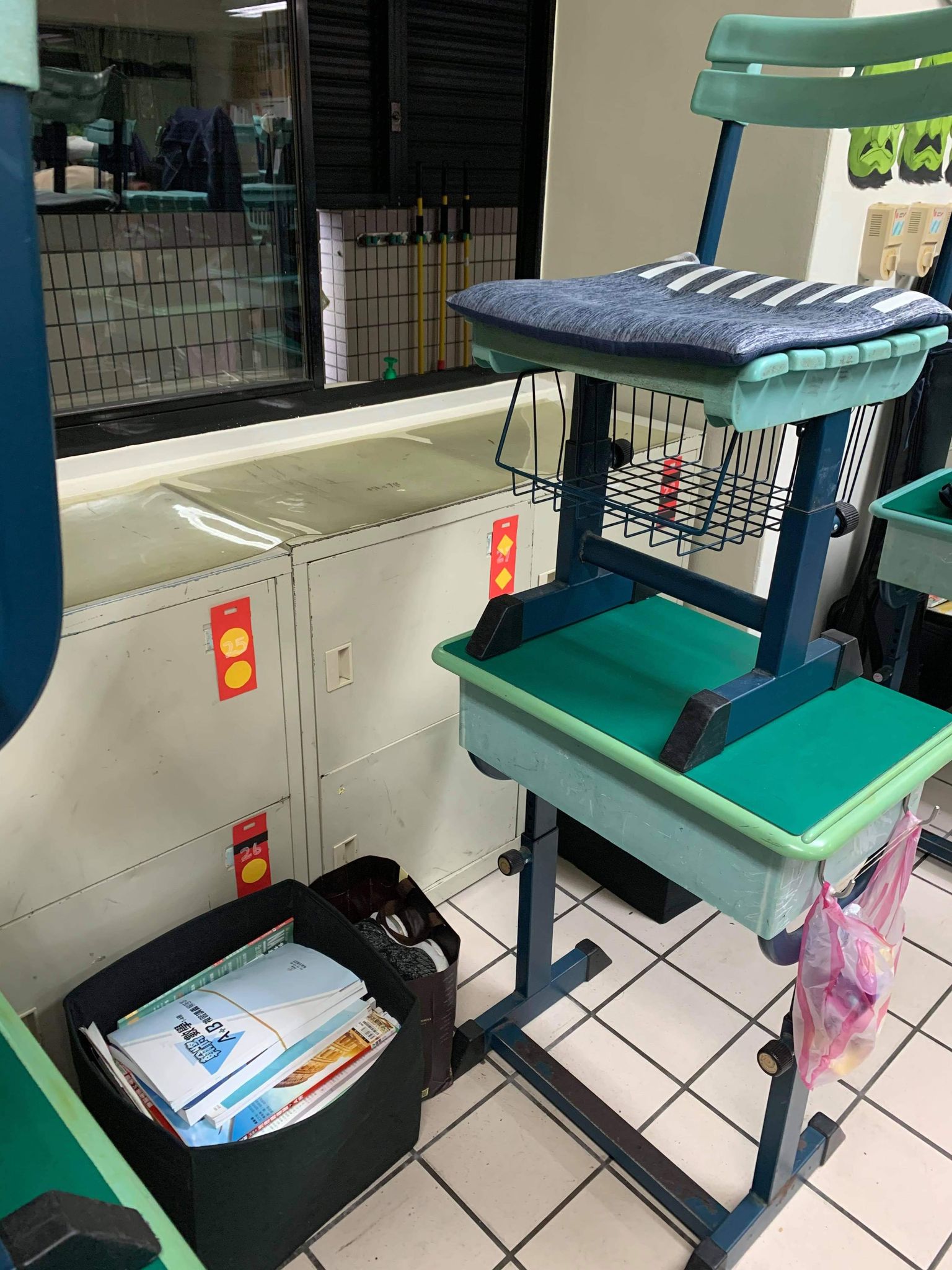 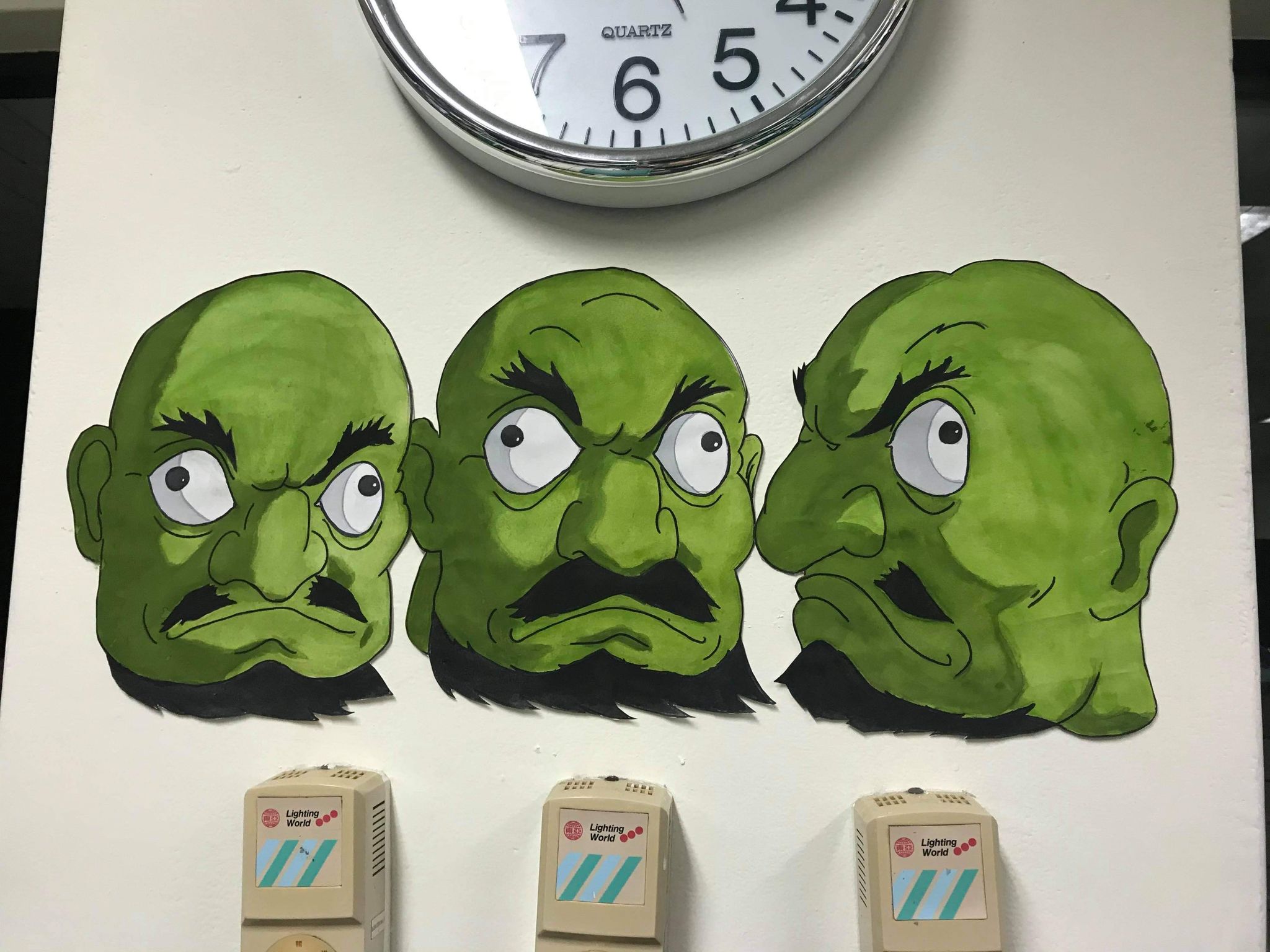 由上到下分別是前門的老鼠烏鴉後門的大根神以神隱少女中溫泉旅館藥牌造型做的號碼牌在柱子上的三顆綠人頭由上到下分別是前門的老鼠烏鴉後門的大根神以神隱少女中溫泉旅館藥牌造型做的號碼牌在柱子上的三顆綠人頭由上到下分別是前門的老鼠烏鴉後門的大根神以神隱少女中溫泉旅館藥牌造型做的號碼牌在柱子上的三顆綠人頭